Рассмотрен и принят                                                                                                  Утверждаю:на заседании педагогического совета                                                  Приказом № _____ от  _____2018 протокол № ___ от ______2018г.                                                          Заведующий МДОБУ д/с № 18                                                                                                                   ______________    Л.В.Бондарева	Годовой календарный учебный графикмуниципального дошкольного образовательного бюджетного учреждения детского сада  № 18города Лабинска муниципального образования Лабинский районна 2018 - 2019 учебный год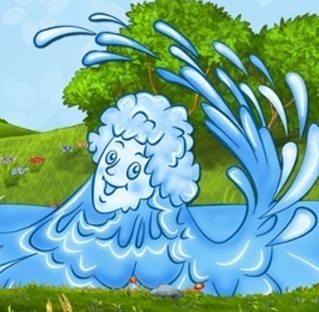 город Лабинск 2018 год	Пояснительная записка к годовому учебному графикуГодовой календарный учебный график является локальным нормативным документом, регламентирующим общие требования к организации образовательного процесса в учебном году в муниципального дошкольного образовательного бюджетного учреждения детского сада комбинированного вида № 20 города Лабинска муниципального образования Лабинский район на 2017 - 2018 учебный годГодовой календарный учебный график разработан в соответствии с: «Конвенцией о правах ребенка» (принятой резолюцией 44/25 Генеральной Ассамблеи от 20 ноября 1989 года) Федеральным Законом «Об образовании в Российской Федерации» от 29 декабря 2012 г № 273 - ФЗ (глава 2, статья 28, часть 3) Приказом Минобрнауки России «Об утверждении Порядка и организации осуществления образовательной деятельности по основным общеобразовательным программам - образовательным программам дошкольного образования» от 30.08.2013 г. № 1014 Приказом Минобрнауки России «Об утверждении ФГОС ДО» от 17.10.2013 г. № 1155 Санитарно-эпидемиологическими правилами и нормативами СанПиН 2.4.1. 3049-13 «Санитарно-эпидемиологические требования к устройству, содержанию и организации режима работы дошкольных образовательных учреждений», утвержденными постановлением Главного государственного санитарного врача РФ от 15.05.2013 г. № 26 Письмом Министерства образования Российской Федерации от 14.03.2000 № 65/23-16 «О гигиенических требованиях к максимальной нагрузке на детей дошкольного возраста в организованных формах обучения» Уставом УчрежденияГодовой календарный учебный график учитывает в полном объеме возрастные психофизические особенности воспитанников и отвечает требованиям охраны их жизни и здоровья.Содержание годового календарного учебного графика включает в себя следующее: режим работы ДОУ, продолжительность учебного года, количество недель в учебном году, сроки проведения каникул, их начало и окончание, работа ДОУ в летний период, праздничные дни, перечень проводимых праздников для воспитанников, план взаимодействия с семьями воспитанников - как участниками образовательного процесса.Годовой календарный учебный график муниципального дошкольного образовательного бюджетного учреждения детского сада  № 18 города Лабинска муниципального образования Лабинский район на 2018 - 2019 учебный годПлан взаимодействия с семьями воспитанников - как участникамиобразовательного процесса:№содержаниеНаименование возрастных  группНаименование возрастных  группНаименование возрастных  группНаименование возрастных  группНаименование возрастных  группНаименование возрастных  группНаименование возрастных  группНаименование возрастных  группНаименование возрастных  группНаименование возрастных  группНаименование возрастных  групп№содержаниеПервая младшая группа 03 (2-4)Первая младшая группа 02 (1, 6-3)Первая младшая группа 02 (1, 6-3)Вторая младшая группа 04Вторая младшая группа 04Средняя группа 05Средняя группа 05Старшая группа 06Старшая группа 06Подготовительная к школе группа 01Подготовительная к школе группа 011Количество возрастных групп111111111112Продолжительность учебного года                              с  01.09.2018 по 29.05.2019 г.                                                     36 недель                              с  01.09.2018 по 29.05.2019 г.                                                     36 недель                              с  01.09.2018 по 29.05.2019 г.                                                     36 недель                              с  01.09.2018 по 29.05.2019 г.                                                     36 недель                              с  01.09.2018 по 29.05.2019 г.                                                     36 недель                              с  01.09.2018 по 29.05.2019 г.                                                     36 недель                              с  01.09.2018 по 29.05.2019 г.                                                     36 недель                              с  01.09.2018 по 29.05.2019 г.                                                     36 недель                              с  01.09.2018 по 29.05.2019 г.                                                     36 недель                              с  01.09.2018 по 29.05.2019 г.                                                     36 недель                              с  01.09.2018 по 29.05.2019 г.                                                     36 недель3Продолжительность учебной неделиУчебная неделя - 5 дней (понедельник - пятница). Выходные дни: суббота, воскресенье и праздничные дни в соответствии с законодательством Российской Федерации.Учебная неделя - 5 дней (понедельник - пятница). Выходные дни: суббота, воскресенье и праздничные дни в соответствии с законодательством Российской Федерации.Учебная неделя - 5 дней (понедельник - пятница). Выходные дни: суббота, воскресенье и праздничные дни в соответствии с законодательством Российской Федерации.Учебная неделя - 5 дней (понедельник - пятница). Выходные дни: суббота, воскресенье и праздничные дни в соответствии с законодательством Российской Федерации.Учебная неделя - 5 дней (понедельник - пятница). Выходные дни: суббота, воскресенье и праздничные дни в соответствии с законодательством Российской Федерации.Учебная неделя - 5 дней (понедельник - пятница). Выходные дни: суббота, воскресенье и праздничные дни в соответствии с законодательством Российской Федерации.Учебная неделя - 5 дней (понедельник - пятница). Выходные дни: суббота, воскресенье и праздничные дни в соответствии с законодательством Российской Федерации.Учебная неделя - 5 дней (понедельник - пятница). Выходные дни: суббота, воскресенье и праздничные дни в соответствии с законодательством Российской Федерации.Учебная неделя - 5 дней (понедельник - пятница). Выходные дни: суббота, воскресенье и праздничные дни в соответствии с законодательством Российской Федерации.Учебная неделя - 5 дней (понедельник - пятница). Выходные дни: суббота, воскресенье и праздничные дни в соответствии с законодательством Российской Федерации.Учебная неделя - 5 дней (понедельник - пятница). Выходные дни: суббота, воскресенье и праздничные дни в соответствии с законодательством Российской Федерации.4Летний оздоровительный периодс 01.06.2017г. по 31.08.2017 г.с 01.06.2017г. по 31.08.2017 г.с 01.06.2017г. по 31.08.2017 г.с 01.06.2017г. по 31.08.2017 г.с 01.06.2017г. по 31.08.2017 г.с 01.06.2017г. по 31.08.2017 г.с 01.06.2017г. по 31.08.2017 г.с 01.06.2017г. по 31.08.2017 г.с 01.06.2017г. по 31.08.2017 г.с 01.06.2017г. по 31.08.2017 г.с 01.06.2017г. по 31.08.2017 г.5Режим работы ДОУ:-в учебном году-в летней оздоровительный периодс 7.00 до 17.30 (10,5 ч.)с 7.00 до 17.30 (10,5 ч.)с 7.00 до 17.30 (10,5 ч.)с 7.00 до 17.30 (10,5 ч.)с 7.00 до 17.30 (10,5 ч.)с 7.00 до 17.30 (10,5 ч.)с 7.00 до 17.30 (10,5 ч.)с 7.00 до 17.30 (10,5 ч.)с 7.00 до 17.30 (10,5 ч.)с 7.00 до 17.30 (10,5 ч.)с 7.00 до 17.30 (10,5 ч.)6График каникулЛетние каникулы - 01.06.2017 г. - 31.08.2017 г.Летние каникулы - 01.06.2017 г. - 31.08.2017 г.Летние каникулы - 01.06.2017 г. - 31.08.2017 г.Летние каникулы - 01.06.2017 г. - 31.08.2017 г.Летние каникулы - 01.06.2017 г. - 31.08.2017 г.Летние каникулы - 01.06.2017 г. - 31.08.2017 г.Летние каникулы - 01.06.2017 г. - 31.08.2017 г.Летние каникулы - 01.06.2017 г. - 31.08.2017 г.Летние каникулы - 01.06.2017 г. - 31.08.2017 г.Летние каникулы - 01.06.2017 г. - 31.08.2017 г.Летние каникулы - 01.06.2017 г. - 31.08.2017 г.7Начало и окончание ОД9.00-9.1015.20-15.309.00-9.1015.20-15.309.00-9.1015.20-15.309.00-9.1015.20-15.309.00-9.409.00-9.409.00-10.009.00-10.009.00-10.209.00-10.209.00-10.508Объем нагрузки в неделю, не более(кол-во мин)2 часов2 часов2 ч. 30 мин.2 ч. 30 мин.3 ч. 20 мин.3 ч. 20 мин.6 ч. 15 мин.6 ч. 15 мин.8ч. 30 мин.8ч. 30 мин.8 ч. 30 мин.9Продолжительность ОД (в день)2 -не более 10мин.каждое2 -не более 10мин.каждое30 мин.30 мин.40 мин.40 мин.1 ч.25 мин.1 ч.25 мин.1ч. 42 мин.1ч. 42 мин.1 ч.42 мин.10Перерыв между ОД                                                  не менее 10 мин                                                  не менее 10 мин                                                  не менее 10 мин                                                  не менее 10 мин                                                  не менее 10 мин                                                  не менее 10 мин                                                  не менее 10 мин                                                  не менее 10 мин                                                  не менее 10 мин                                                  не менее 10 мин                                                  не менее 10 мин11Организация дней здоровья--------1 раз в квартал1 раз в квартал1 раз в квартал1 раз в квартал1 раз в квар1 раз в квар1 раз в кв12Анализ заболеваемостидетей1 раз в квартал1 раз в квартал1 раз в квартал1 раз в квартал1 раз в квартал1 раз в квартал1 раз в квар1 раз в квар1 раз в кв13Периодичностьпроведениягрупповыхродительскихсобраний1 раз в квартал1 раз в квартал1 раз в квартал1 раз в квартал1 раз в квартал1 раз в квартал1 раз в квартал1 раз в квартал1 раз в кварт1 раз в кварт1 раз в кв14Праздничные (выходные дни)4 - 6 ноября 2018 г.- День народного единства 1 - 8 января 2019 г. - новогодние каникулы 23 февраля 2019 г. - День защитника Отечества 8 -9 марта 2019 г. - Международный женский день 1-2 мая 2019 г. - Праздник Весны и труда 9 мая 2019 г. - День Победы11-12 июня 2019 г. - День России4 - 6 ноября 2018 г.- День народного единства 1 - 8 января 2019 г. - новогодние каникулы 23 февраля 2019 г. - День защитника Отечества 8 -9 марта 2019 г. - Международный женский день 1-2 мая 2019 г. - Праздник Весны и труда 9 мая 2019 г. - День Победы11-12 июня 2019 г. - День России4 - 6 ноября 2018 г.- День народного единства 1 - 8 января 2019 г. - новогодние каникулы 23 февраля 2019 г. - День защитника Отечества 8 -9 марта 2019 г. - Международный женский день 1-2 мая 2019 г. - Праздник Весны и труда 9 мая 2019 г. - День Победы11-12 июня 2019 г. - День России4 - 6 ноября 2018 г.- День народного единства 1 - 8 января 2019 г. - новогодние каникулы 23 февраля 2019 г. - День защитника Отечества 8 -9 марта 2019 г. - Международный женский день 1-2 мая 2019 г. - Праздник Весны и труда 9 мая 2019 г. - День Победы11-12 июня 2019 г. - День России4 - 6 ноября 2018 г.- День народного единства 1 - 8 января 2019 г. - новогодние каникулы 23 февраля 2019 г. - День защитника Отечества 8 -9 марта 2019 г. - Международный женский день 1-2 мая 2019 г. - Праздник Весны и труда 9 мая 2019 г. - День Победы11-12 июня 2019 г. - День России4 - 6 ноября 2018 г.- День народного единства 1 - 8 января 2019 г. - новогодние каникулы 23 февраля 2019 г. - День защитника Отечества 8 -9 марта 2019 г. - Международный женский день 1-2 мая 2019 г. - Праздник Весны и труда 9 мая 2019 г. - День Победы11-12 июня 2019 г. - День России4 - 6 ноября 2018 г.- День народного единства 1 - 8 января 2019 г. - новогодние каникулы 23 февраля 2019 г. - День защитника Отечества 8 -9 марта 2019 г. - Международный женский день 1-2 мая 2019 г. - Праздник Весны и труда 9 мая 2019 г. - День Победы11-12 июня 2019 г. - День России4 - 6 ноября 2018 г.- День народного единства 1 - 8 января 2019 г. - новогодние каникулы 23 февраля 2019 г. - День защитника Отечества 8 -9 марта 2019 г. - Международный женский день 1-2 мая 2019 г. - Праздник Весны и труда 9 мая 2019 г. - День Победы11-12 июня 2019 г. - День России4 - 6 ноября 2018 г.- День народного единства 1 - 8 января 2019 г. - новогодние каникулы 23 февраля 2019 г. - День защитника Отечества 8 -9 марта 2019 г. - Международный женский день 1-2 мая 2019 г. - Праздник Весны и труда 9 мая 2019 г. - День Победы11-12 июня 2019 г. - День России4 - 6 ноября 2018 г.- День народного единства 1 - 8 января 2019 г. - новогодние каникулы 23 февраля 2019 г. - День защитника Отечества 8 -9 марта 2019 г. - Международный женский день 1-2 мая 2019 г. - Праздник Весны и труда 9 мая 2019 г. - День Победы11-12 июня 2019 г. - День России4 - 6 ноября 2018 г.- День народного единства 1 - 8 января 2019 г. - новогодние каникулы 23 февраля 2019 г. - День защитника Отечества 8 -9 марта 2019 г. - Международный женский день 1-2 мая 2019 г. - Праздник Весны и труда 9 мая 2019 г. - День Победы11-12 июня 2019 г. - День России№п\пСодержание основных мероприятийсрокипроведенияисполнитель1.Разработка перспективного плана работы ДОУ с родителями на 2018/2019 учебный год.СентябрьСтарший воспитатель2. Использование в работе с родителями разнообразных форм сотрудничества:Родительские собрания на группахОбщеродительские собранияПраздникиРазвлеченияНаглядная информация (стенды, папки)Разработка памяток и рекомендаций по различным направлениям развития детейПривлечение родителей к изготовлению атрибутов и пошиву костюмов к праздникамПроведение индивидуальных бесед в моменты прихода и ухода родителейИндивидуальное консультированиеГрупповые и подгрупповые консультированияМастер-классыСемейные гостиныеРодительский клубВ течение годаЗаведующий Ст. воспитатель Медсестра Педагоги3.Привлечение родителей к участию в праздниках, конкурсах, выставках и акциях, проектахВ течение годаПедагоги4.Организация работы родительского комитетаВ течение годаАдминистрация